OR.273.7.2022Załącznik nr 1 do SWZZAMAWIAJĄCY: 	Powiat ZielonogórskiUl. Podgórna 565-057 Zielona GóraNIP: REGON: FORMULARZ OFERTYw postępowaniu o udzielenie zamówienia publicznego pn. „Rozbudowa i przebudowa drogi powiatowej nr 1191F 
w miejscowości Stare Kramsko (odcinek 4)”WYKONAWCA:nazwa: ..............................................................................................................................................adres: ................................................................................................................................................województwo ………………………………….NIP/PESEL …………………….………………..KRS/CEiDG: ………………………………….……… (ogólnodostępna i bezpłatna baza danych umożliwiająca dostęp do danych Krajowego Rejestru Sądowego, Centralnej Ewidencji i Informacji o Działalności Gospodarczej lub innego właściwego rejestru znajduje się pod adresem internetowym: ………………………………………..);adres skrzynki ePUAP:…………………. tel. ...................................... e-mail: ………………………rodzaj Wykonawcy: 	mikroprzedsiębiorstwo	małe przedsiębiorstwo 	średnie przedsiębiorstwo 	jednoosobowa działalność gospodarcza 	osoba fizyczna nieprowadząca działalności gospodarczej 	inny rodzaj upełnomocniony przedstawiciel:…………………………………………........................................... Stosownie do Specyfikacji Warunków Zamówienia (SWZ) i innych dokumentów zamówienia –          oferujemy:2.1. wykonanie przedmiotu zamówienia za cenę ryczałtową brutto w wysokości ......................................................  złotych (słownie:..................................................................... .......................................................................), na którą składa się:wynagrodzenie netto w wysokości ……………………… złi podatek od towarów i usług: 	w wysokości ……. % zgodnie z ustawą o VAT  albo 	przedmiot zamówienia zwolniony jest z podatku od towarów i usług na podstawie art. … ust. ….pkt ….. ustawy o VAT7 lub 	jestem przedsiębiorcą korzystającym ze zwolnienia, o którym mowa w art. 113 ustawy                o VAT7 lub 	jestem osobą fizyczną niewykonującą działalności gospodarczej;2.2. 	deklaruje okres gwarancji na przedmiot zamówienia wynoszący Oświadczamy, że zapoznaliśmy się ze SWZ wraz z wprowadzonymi do niej zmianami 
(w przypadku wprowadzenia ich przez Zamawiającego), nie wnosimy do niej zastrzeżeń oraz zdobyliśmy konieczne informacje, potrzebne do właściwego przygotowania oferty. Oświadczamy, że spełniamy wszystkie wymagania zawarte w SWZ.Oświadczamy że zamówienie zamierzam realizować samodzielnie/ z udziałem podwykonawcy/ów, którym zamierzam powierzyć część zamówienia w zakresie :	Część zamówienia:	………………………………………………………………………………………………………	Podwykonawca: 	………………………………………………………………………………………………………	( podać nazwę podwykonawcę jeżeli jest znana)( W przypadku nie wskazania podwykonawcy, Zamawiający uzna, że Wykonawca będzie realizował Zamówienia bez udziału podwykonawcy)Oświadczamy, że w celu wykazania spełnienia warunków udziału w postępowaniu polegamy na zdolnościach technicznych lub zawodowych lub sytuacji finansowej lub ekonomicznej nw. podmiotów udostępniających te zasoby :na potwierdzenie spełnienia warunku pkt ……. SWZ - ............................................. (nazwa (firma) podmiotu, adres, NIP/PESEL, KRS/CEiDG), ………………………………….……… (ogólnodostępna i bezpłatna baza danych umożliwiająca dostęp do danych Krajowego Rejestru Sądowego, Centralnej Ewidencji i Informacji o Działalności Gospodarczej lub innego właściwego rejestru znajduje się pod adresem internetowym: ………………………………………..); na potwierdzenie spełnienia warunku pkt …….9 SWZ - ............................................. (nazwa (firma) podmiotu, adres, NIP/PESEL, KRS/CEiDG), ………………………………….……… (ogólnodostępna i bezpłatna baza danych umożliwiająca dostęp do danych Krajowego Rejestru Sądowego, Centralnej Ewidencji i Informacji o Działalności Gospodarczej lub innego właściwego rejestru znajduje się pod adresem internetowym: ………………………………………..);  (…)Oświadczamy, że podmioty, spośród ww., na zdolnościach których polegamy w zakresie wykształcenia, kwalifikacji zawodowych lub doświadczenia zrealizują roboty budowlane lub usługi w ramach niniejszego przedmiotu zamówienia. Oświadczamy, że jest nam znany, sprawdzony i przyjęty zakres prac objęty zamówieniem.Oświadczamy, że zawarty w SWZ wzór umowy stanowiący załącznik do SWZ akceptujemy bez zastrzeżeń i zobowiązujemy się w przypadku wyboru naszej oferty do zawarcia  umowy w miejscu i terminie wyznaczonym przez Zamawiającego.Zobowiązujemy się, w przypadku wybrania naszej oferty jako najkorzystniejszej, do wniesienia zabezpieczenia należytego wykonania umowy przed podpisaniem umowy.Oświadczamy, że uważamy się za związanych z niniejszą ofertą na czas wskazany w SWZ.Oświadczam, że wypełniłem obowiązki informacyjne przewidziane w art. 13 lub art. 14 RODO wobec osób fizycznych, od których dane osobowe bezpośrednio lub pośrednio pozyskałem 
w celu ubiegania się o udzielenie zamówienia publicznego w niniejszym postępowaniu.Zgodnie z art. 225 ust. 2 ustawy pzp informuję co następuje: 	wybór mojej/ naszej oferty nie będzie prowadził do powstania u Zamawiającego obowiązku podatkowego zgodnie z ustawą VATalbo	wybór mojej/ naszej  oferty będzie prowadził do powstania u Zamawiającego obowiązku podatkowego zgodnie z art. …………… ustawy VAT7:dotyczy rodzaju (nazwy) towaru lub usługi, które będą prowadziły do powstania obowiązku podatkowego ……………………………………….dotyczy towaru lub usługi, objętych obowiązkiem podatkowym Zamawiającego o wartości netto (bez podatku VAT) ………………. zł  zgodnie z ustawą o VAT7zastosowanie będzie miała stawka podatku w wysokości ……. %6 – zgodnie z art. 225 ust. 1 ustawy pzp kwotę podatku VAT Zamawiający doliczy do ceny (brutto) przedstawionej w pkt 2.1. oferty, w celu oceny oferty wg kryterium oceny ofert, o którym mowa w pkt 30.1 SWZ.Oświadczam, ze znane mi są przepisy ustawy z dnia 11 stycznia 2018 r. o elektromobilności i paliwach alternatywnych (Dz. U. z 2021 r. poz. 110) i wynikające z niej obowiązki nałożone na Wykonawcę w związku z realizacją niniejszego zamówienia.Oświadczam, że w ramach realizacji zamówienia jestem zobowiązany do utylizacji gruzu i innych odpadów nienadających się do wykorzystania, w miejscach zorganizowanego składowania odpadów zgodnie z ustawą o odpadach z dnia 14 grudnia 2012 r. (tj. Dz.U. z 2021 r. poz 779) oraz Rozporządzeniem Ministra Klimatu z dnia 2 stycznia 2020 r. w spawie katalogu odpadów (Dz.U. z 2020 poz 10 ze zm)Oświadczam, że od momentu zawarcia umowy będę posiadaczem i wytwórcą odpadów powstałych w związku z realizacją zamówienia, przez co koszty i obowiązki wynikające z postanowień ustawy z dnia 14 grudnia 2021 r. o odpadach ( t.j. Dz.U. 2021 r. poz. 997 ze zm.) obciążają Wykonawcę.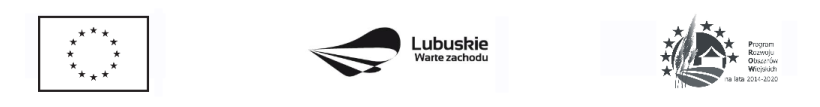 OR.273.7.2022Załącznik nr 2 do SWZoświadczenie Wykonawcy lub wszystkich Wykonawców wspólnie ubiegający się o zamówienie np. konsorcjumOŚWIADCZENIE,:o spełnianiu  warunków udziału w postępowaniuoraz niepodleganiu wykluczeniu z postępowaniaskładane na podstawie art. 125 ust. 1 ustawy z dnia 11 września 2019 r. Prawo zamówień publicznych (Dz. U. z 2021r., poz.1129 z późn.zm)Przystępując do postępowania w sprawie udzielenia zamówienia publicznego pn.„Rozbudowa i przebudowa drogi powiatowej nr 1191F 
w miejscowości Stare Kramsko (odcinek 4)”ja/my (imię nazwisko) …..……………………………………………………………………………………….. ................................................................................................................................................................... reprezentując firmę (nazwa firmy).............................................................................................................……………………………………………………………………………………………………………………….jako pełnomocny przedstawiciel reprezentowanej przeze mnie firmy oświadczam/ my, że:1. 	spełniam/ my warunki określone przez Zamawiającego pkt V SWZ dotyczące:zdolności technicznej lub zawodowej;nie podlegam/ my wykluczeniu na podstawie art. 108 ust. 1 ustawy z dnia 11 września 2019 r. Prawo zamówień publicznych (Dz. U. z 2021r., poz.1129 z późn.zm) z uwagi na okoliczności wymienione w pkt VI SWZ. Ponadto oświadczam/my, że wszystkie informacje podane w ww. oświadczeniach są aktualne                    i zgodne z prawdą oraz zostały przedstawione z pełną świadomością konsekwencji wprowadzenia Zamawiającego w błąd przy przedstawianiu informacji.OR.273.7.2022Załącznik nr 3 do SWZzobowiązanie wszystkich podmiotów udostępniających zasoby ZOBOWIĄZANIE ,:składane na podstawie art. 118 ust. 3 ustawy  z dnia 11 września 2019 r. Prawo zamówień publicznych   (Dz. U. z 2021r., poz.1129 z późn.zm)przez podmioty udostępniające Wykonawcy zasoby na zasadach określonych w art. 118 ustawy pzpW związku z udostępnieniem Wykonawcy: ………………………………………..……… (nazwa, adres)zasobów na zasadach określonych w art. 118 ustawy w postępowaniu w sprawie udzielenia zamówienia publicznego –pn. „Rozbudowa i przebudowa drogi powiatowej nr 1191F 
w miejscowości Stare Kramsko (odcinek 4)””ja/my (imię nazwisko) …..……………………………………………………………………………………….. ................................................................................................................................................................... reprezentując firmę (nazwa firmy).............................................................................................................……………………………………………………………………………………………………………………….jako pełnomocny przedstawiciel reprezentowanej przeze mnie firmy (podmiotu udostępniającego zasoby) zobowiązuję się do oddania zasobów na potwierdzenie spełnienia warunku określonego                   w pkt ……. SWZ na potrzeby wykonania ww. zamówienia i oświadczam/my, że: udostępniam/my Wykonawcy ww. zasoby, w następującym zakresie:……………………… ………………………………………………………………………………………………………………. (należy szczegółowo opisać co zostaje udostępnione Wykonawcy - jaka zdolność techniczna lub zawodowa lub sytuacja finansowa lub ekonomiczna)sposób wykorzystania zasobów, o których mowa w pkt 1 będzie następujący   ……………………………………………………………………………………………………………… charakter stosunku łączącego mnie/ nas z Wykonawcą w trakcie wykorzystania zasobów będzie następujący: ……………………………………………………………………………………..………… zakres mojego/ naszego udziału przy wykonywaniu zamówienia będzie następujący: ……..….. ……………………………………………………………………………………………………………….okres mojego/ naszego udziału przy wykonywaniu zamówienia będzie następujący: ………………………………………………………………………………………………………………Ponadto oświadczam/my, że gwarantujemy Wykonawcy rzeczywisty dostępów do ww. zasobów oraz, że wszystkie informacje podane w niniejszym  oświadczeniu są aktualne i zgodne z prawdą oraz zostały przedstawione z pełną świadomością konsekwencji wprowadzenia Zamawiającego w błąd przy przedstawianiu informacji.dnia ..........................OR.273.7.2022Załącznik nr 4 do SWZoświadczenie wszystkich podmiotów udostępniających zasoby OŚWIADCZENIE ,:o spełnianiu  warunków udziału w postępowaniuoraz niepodleganiu wykluczeniu z postępowaniaskładane na podstawie art. 125 ust. 1 ustawy z dnia 11 września 2019 r. Prawo zamówień publicznych (Dz. U. z 2021r., poz.1129 z późn.zmprzez podmioty udostępniające Wykonawcy zasoby na zasadach określonych w art. 118 ustawy pzpW związku z udostępnieniem Wykonawcy: ………………………………………..……… (nazwa, adres)zasobów na zasadach określonych w art. 118 ustawy w postępowaniu w sprawie udzielenia zamówienia publicznego pn. „Rozbudowa i przebudowa drogi powiatowej nr 1191F 
w miejscowości Stare Kramsko (odcinek 4)”ja/my (imię nazwisko) …..……………………………………………………………………………………….. ................................................................................................................................................................... reprezentując firmę (nazwa firmy).............................................................................................................……………………………………………………………………………………………………………………….jako pełnomocny przedstawiciel reprezentowanej przeze mnie firmy (podmiotu udostępniającego zasoby) oświadczam/ my, że:1. 	spełniam/ my warunki określone przez Zamawiającego pkt V. SWZ dotyczące:zdolności technicznej lub zawodowej, w zakresie w jakim Wykonawca powołuje się na nasze zasoby, zgodnie z pisemnym zobowiązaniem lub innym dokumentem,  zgodnie z załącznikiem nr 3 do SWZ SWZ;nie podlegam/ my wykluczeniu na podstawie art. 108 ust. 1 ustawy z dnia 11 września 2019 r. Prawo zamówień publicznych (Dz. U. z 2021r., poz.1129 z późn.zm) z uwagi na okoliczności wymienione w pkt V SWZ.Ponadto oświadczam/my, że wszystkie informacje podane w ww. oświadczeniach są aktualne                          i zgodne z prawdą oraz zostały przedstawione z pełną świadomością konsekwencji wprowadzenia Zamawiającego w błąd przy przedstawianiu informacji.dnia ..........................OR.273.7.2022Załącznik nr 5 do SWZOŚWIADCZENIE,:składane na podstawie art. 117 ust. 4 ustawy  z dnia 11 września 2019 r. Prawo zamówień publicznych (Dz. U. z 2021r., poz.1129 z późn.zm).przez Wykonawców wspólnie ubiegających się 
o zamówieniePrzystępując do postępowania w sprawie udzielenia zamówienia publicznego pn. „Rozbudowa 
i przebudowa drogi powiatowej nr 1191F w miejscowości Stare Kramsko (odcinek 4)”ja/my (imię nazwisko) …..……………………………………………………………………………………….. ................................................................................................................................................................... reprezentując firmę (nazwa firmy).............................................................................................................……………………………………………………………………………………………………………………….jako pełnomocny przedstawiciel reprezentowanej przeze mnie firmy oświadczam/ my, że jako posiadający zdolność techniczną lub zawodową określoną przez Zamawiającego w pkt …… SWZ wykonam/ my szczegółowo opisane poniżej roboty budowlane lub usługi: ………………………………………………………………………………………………………………………. ………………………………………………………………………………………………………………………. ………………………………………………………………………………………………………………………. ……………………………………………………………………………………………………………………………………………………………………………………………………………………………………………... Ponadto oświadczam/my, że wszystkie informacje podane w ww. oświadczeniu są aktualne i zgodne z prawdą oraz zostały przedstawione z pełną świadomością konsekwencji wprowadzenia Zamawiającego w błąd przy przedstawianiu informacji.Znak sprawy: OR.273.7.2022			                          Załącznik nr 6 do SWZ             dokument składany na wezwanie ZamawiającegoOŚWIADCZENIEO PRZYNALEŻNOŚCI LUB BRAKU PRZYNALEŻNOŚCI DO TEJ SAMEJ GRUPY KAPITAŁOWEJw rozumieniu art. 4 pkt. 14 ustawy z dnia 16 lutego 2007 r. o ochronie konkurencji i konsumentów (tekst jednolity: Dz. U. z 2020 r., poz. 1076),o której mowa w art. 108  ust. 1 pkt 5) Ustawy PzpPrzystępując do postępowania w sprawie udzielenia zamówienia publicznego pn.„Rozbudowa i przebudowa drogi powiatowej nr 1191F 
w miejscowości Stare Kramsko (odcinek 4)”ja/my (imię nazwisko) …..……………………………………………………………………………………….. ................................................................................................................................................................... reprezentując firmę (nazwa firmy).............................................................................................................……………………………………………………………………………………………………………………….jako pełnomocny przedstawiciel reprezentowanej przeze mnie firmy oświadczam/ my, że:Nie należymy do grupy kapitałowej*.Należymy do grupy kapitałowej * i:- nie złożyliśmy odrębnych ofert w niniejszym postępowaniu*- złożyliśmy odrębne oferty w niniejszym postępowaniu** niepotrzebne skreślićW przypadku Wykonawców wspólnie ubiegających się o udzielenie zamówienia oświadczenie składa każdy z Wykonawców osobno.Oświadczenie należy złożyć w postaci dokumentu elektronicznego podpisanego kwalifikowanym podpisem elektronicznym lub podpisem zaufanym lub podpisem osobistymZnak sprawy: OR.273.7.2022 Załącznik nr 7 do SWZ									dokument składany na wezwanie ZamawiającegoWYKAZ ROBÓT BUDOWLANYCHna potrzeby realizacji zamówienia pn.„Rozbudowa i przebudowa drogi powiatowej nr 1191F w miejscowości Stare Kramsko (odcinek 4)”- składany na potwierdzenie spełnia warunków określonych w pkt. V 2.4) A)  SWZ  wykonanych, nie wcześniej niż w okresie ostatnich 5 lat, a jeżeli okres prowadzenia działalności jest krótszy – w tym okresie, wraz z podaniem ich rodzaju, wartości , dat i miejsca wykonywania oraz podmiotów, na rzecz których roboty te zostały wykonane oraz załączeniem dowodów określających czy te roboty budowlane zostały wykonane należycie , przy czym dowodami, o których mowa, 
są referencje bądź inne dokumenty sporządzone  przez podmiot, na rzecz którego roboty budowlane zostały, a jeżeli wykonawca z przyczyn niezależnych od niego nie jest w stanie uzyskać tych dokumentów – inne odpowiednie dokumentyOświadczenie należy złożyć w postaci dokumentu elektronicznego podpisanego kwalifikowanym podpisem elektronicznym lub podpisem zaufanym lub podpisem osobistymZnak sprawy: OR.273.7.2022 Załącznik nr 8  do SWZ									dokument składany na wezwanie ZamawiającegoWYKAZ OSÓB SKIEROWANYCHna potrzeby realizacji zamówienia pn.„Rozbudowa i przebudowa drogi powiatowej nr 1191F w miejscowości Stare Kramsko (odcinek 4)”- składany na potwierdzenie spełnia warunków określonych w pkt. V 2.4) B)  SWZ  W szczególności odpowiedzialnych za świadczenie usług, kontrolę jakości lub kierowanie robotami budowlanymi, wraz z informacjami na temat ich kwalifikacji zawodowych, uprawnień, doświadczenia  i wykształcenia niezbędnego do wykonywania zamówienia publicznego, a także zakresu wykonywanych przez nie czynności oraz informacją o podstawie dysponowania tymi osobamiOświadczenie należy złożyć w postaci dokumentu elektronicznego podpisanego kwalifikowanym podpisem elektronicznym lub podpisem zaufanym lub podpisem osobistymzaznaczyć właściwe wstawiając znak X w □ 36 m-cy – 0 pkt. 48 m-cy  – 20 pkt. 60 m-cy – 40 pktPrzedmiot roboty budowlanej – rodzaj  (budowa, przebudowa, odbudowa)Wartość roboty budowlanej (umowy)Okres (data) i miejsce wykonania roboty budowlanej(dz, m-c, rok)Podmiot na rzecz, którego usługi zostały wykonane12Imię i nazwiskoOpis funkcji jaką dana osoba będzie pełniła przy realizacji zamówieniaUprawnienia/Doświadczenie/kwalifikacje zawodowe/wykształcenie  Informacja o podstawie do dysponowania wskazaną osobą12